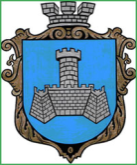 Українам. Хмільник  Вінницької областіР О З П О Р Я Д Ж Е Н Н Я МІСЬКОГО  ГОЛОВИ від  31 березня 2022 р.                                                                     №139-рПро проведення   позачерговогозасідання виконкому міської ради      Розглянувши  службові записки начальника Управління житлово-комунального господарства та комунальної власності Хмільницької міської ради Литвиненко І.С. від 29.03.2022 року,начальника управління праці та соціального захисту населення Хмільницької міської ради Тимошенко І.Я. від 30.03.2022 року №06-1295/01-23,начальника управління агроекономічного розвитку та євроінтеграції Хмільницької міської ради Підвальнюка Ю.Г. від 31.03.2022 року,в.о.начальника фінансового управління Хмільницької міської ради Присяжнюк О.В. від 31.03.2022 року №127,начальника відділу інформаційної діяльності та комунікацій із громадськістю Хмільницької міської ради  Мазур Н.П. від 31.03.2022 року,відповідно до п.п.2.2.3 пункту 2.2 розділу 2 Положення про виконавчий комітет Хмільницької міської ради 7 скликання, затвердженого  рішенням 46 сесії міської ради 7 скликання від 22.12.2017р. №1270, керуючись ст.42,ст.59 Закону України „Про місцеве самоврядування в Україні”:Провести  позачергове засідання виконкому Хмільницької міської ради 01.04.2022 року о 10.00 год., на яке винести  питання:2.Загальному відділу Хмільницької міської ради(О.Прокопович) довести це  розпорядження до членів виконкому міської ради та всіх зацікавлених суб’єктів.3.Контроль за виконанням цього розпорядження залишаю за собою.              Міський голова                         Микола ЮРЧИШИНС.МаташО.ПрокоповичН.Буликова1Про виконання фінансового плану КП «Хмільниккомунсервіс» за 2021рікПро виконання фінансового плану КП «Хмільниккомунсервіс» за 2021рікДоповідає:Прокопович Юрій Іванович                 Начальник  КП «Хмільниккомунсервіс»    2Про часткове звільнення гр. Б.Л.М. від оплати за харчування дитини в Колибабинському закладі дошкільної освіти Про часткове звільнення гр. Б.Л.М. від оплати за харчування дитини в Колибабинському закладі дошкільної освіти Доповідає: Оліх Віталій ВасильовичНачальник Управління освіти,молоді та спорту Хмільницької міської ради3Про передачу продуктів харчуванняПро передачу продуктів харчуванняДоповідає: Оліх Віталій ВасильовичНачальник Управління освіти,молоді та спорту Хмільницької міської ради4Про надання дозволу на списання паливно-мастильних матеріалівПро надання дозволу на списання паливно-мастильних матеріалівДоповідає: Оліх Віталій ВасильовичНачальник Управління освіти,молоді та спорту Хмільницької міської ради5Про внесення змін та доповнень до рішення виконавчого комітету міської ради від 27 січня 2022р. № 32 «Про затвердження на 2022 рік переліку робіт та розподіл коштів, передбачених в міському бюджеті на виконання п.1.2. заходів Програми розвитку житлово-комунального господарства та благоустрою територій населених пунктів Хмільницької міської територіальної громади на 2022-2026 роки»Про внесення змін та доповнень до рішення виконавчого комітету міської ради від 27 січня 2022р. № 32 «Про затвердження на 2022 рік переліку робіт та розподіл коштів, передбачених в міському бюджеті на виконання п.1.2. заходів Програми розвитку житлово-комунального господарства та благоустрою територій населених пунктів Хмільницької міської територіальної громади на 2022-2026 роки»Доповідає: Литвиненко Інна Сергіївна  Начальник Управління житлово-комунального господарства та комунальної власності Хмільницької міської ради  6Про затвердження  комплексної програми підтримки учасників Антитерористичної операції, операції  об’єднаних сил, осіб, які беруть(брали) участь у здійсненні заходів із забезпечення національної безпеки і оборони, відсічі і стримування збройної агресії Російської Федерації на території України  та членів їхніх сімей  – мешканців населених пунктів, що входять до складу Хмільницької міської територіальної громади на 2022 -2023 рр..Про затвердження  комплексної програми підтримки учасників Антитерористичної операції, операції  об’єднаних сил, осіб, які беруть(брали) участь у здійсненні заходів із забезпечення національної безпеки і оборони, відсічі і стримування збройної агресії Російської Федерації на території України  та членів їхніх сімей  – мешканців населених пунктів, що входять до складу Хмільницької міської територіальної громади на 2022 -2023 рр..Доповідає:Тимошенко Ірина Ярославівна  Начальник управління праці та соціального захисту населення Хмільницької міської ради  7Про затвердження Порядків використання коштів  місцевого бюджету, передбачених на фінансування заходів комплексної програми підтримки учасників Антитерористичної операції, операції  об’єднаних сил, осіб, які беруть(брали) участь у здійсненні заходів із забезпечення національної безпеки і оборони, відсічі і стримування збройної агресії Російської Федерації на території України  та членів їхніх сімей – мешканців населених пунктів, що входять до складу Хмільницької міської територіальної громади на 2022 -2023 рр.Про затвердження Порядків використання коштів  місцевого бюджету, передбачених на фінансування заходів комплексної програми підтримки учасників Антитерористичної операції, операції  об’єднаних сил, осіб, які беруть(брали) участь у здійсненні заходів із забезпечення національної безпеки і оборони, відсічі і стримування збройної агресії Російської Федерації на території України  та членів їхніх сімей – мешканців населених пунктів, що входять до складу Хмільницької міської територіальної громади на 2022 -2023 рр.Доповідає:  Тимошенко Ірина Ярославівна   Начальник управління праці та соціального захисту населення Хмільницької міської ради  8Про внесення змін до  комплексної  програми «Добро» на 2021-2023 рр., затвердженої рішенням  67 сесії  Хмільницької  міської ради 7 скликання  від  22.11.2019р. №  2313 (зі  змінами»Про внесення змін до  комплексної  програми «Добро» на 2021-2023 рр., затвердженої рішенням  67 сесії  Хмільницької  міської ради 7 скликання  від  22.11.2019р. №  2313 (зі  змінами»Доповідає: Тимошенко Ірина Ярославівна   Начальник управління праці та соціального захисту населення Хмільницької міської ради  9Про внесення змін до рішення 81 сесії Хмільницької міської ради 7 скликання №2786 від 15.09.2020р.«Про затвердження Порядків використання коштів місцевого бюджету, передбачених на фінансування   заходів комплексної  програми «Добро» на 2021-2023 рр.»(зі змінами)Про внесення змін до рішення 81 сесії Хмільницької міської ради 7 скликання №2786 від 15.09.2020р.«Про затвердження Порядків використання коштів місцевого бюджету, передбачених на фінансування   заходів комплексної  програми «Добро» на 2021-2023 рр.»(зі змінами)Доповідає:  Тимошенко Ірина Ярославівна   Начальник управління праці та соціального захисту населення Хмільницької міської ради  10Про затвердження Порядку компенсації  витрат за тимчасове розміщення внутрішньо переміщених осіб, які перемістилися у період воєнного стану і не отримують щомісячної адресної допомоги внутрішньо переміщеним особам для покриття витрат на проживання, в тому числі на оплату житлово-комунальних послуг на території  населених пунктів, що входять до Хмільницької міської ТГ Про затвердження Порядку компенсації  витрат за тимчасове розміщення внутрішньо переміщених осіб, які перемістилися у період воєнного стану і не отримують щомісячної адресної допомоги внутрішньо переміщеним особам для покриття витрат на проживання, в тому числі на оплату житлово-комунальних послуг на території  населених пунктів, що входять до Хмільницької міської ТГ Доповідає:  Тимошенко Ірина Ярославівна   Начальник управління праці та соціального захисту населення Хмільницької міської ради  11Про утворення Міського центру волонтерської допомоги при виконавчому комітеті Хмільницької міської радиПро утворення Міського центру волонтерської допомоги при виконавчому комітеті Хмільницької міської радиДоповідає:  Мазур Наталія ПетрівнаНачальник відділу інформаційної діяльності та комунікацій із громадськістю Хмільницької міської ради  12Про внесення змін у Додаток 1 до рішення виконавчого комітету Хмільницької міської ради від 23.02.2022 року №80 «Про внесення змін у Додаток 1 до рішення виконавчого комітету Хмільницької міської ради від 27.01.2022 р. №45 «Про встановлення лімітів споживання енергоносіїв та водопостачання бюджетним установам Хмільницької міської територіальної громади на 2022 рік»Про внесення змін у Додаток 1 до рішення виконавчого комітету Хмільницької міської ради від 23.02.2022 року №80 «Про внесення змін у Додаток 1 до рішення виконавчого комітету Хмільницької міської ради від 27.01.2022 р. №45 «Про встановлення лімітів споживання енергоносіїв та водопостачання бюджетним установам Хмільницької міської територіальної громади на 2022 рік»Доповідає: Підвальнюк Юрій Григорович  Начальник управління агроекономічного розвитку та євроінтеграції Хмільницької міської ради13Про внесення змін до рішення 25 сесії міської ради 8 скликання від 22.12.2021 року №1065 «Про бюджет Хміль ницької міської територіальної громади на 2022 рік» (зі змінами)»Про внесення змін до рішення 25 сесії міської ради 8 скликання від 22.12.2021 року №1065 «Про бюджет Хміль ницької міської територіальної громади на 2022 рік» (зі змінами)»Доповідає:Присяжнюк Олена ВасилівнаВ. о. начальника фінансового управління Хмільницької міської ради14Про затвердження договорів про передачу видатків у 2022 роціПро затвердження договорів про передачу видатків у 2022 роціДоповідає:Присяжнюк Олена Василівна  В. о. начальника фінансового управління Хмільницької міської ради  15Про внесення змін до порядку фінансування видатків бюджету Хмільницької міської територіальної громади,затвердженого рішенням виконавчого комітету Хмільницької міської ради від 25 березня 2021 року №182 (зі змінами)Про внесення змін до порядку фінансування видатків бюджету Хмільницької міської територіальної громади,затвердженого рішенням виконавчого комітету Хмільницької міської ради від 25 березня 2021 року №182 (зі змінами)Доповідає: Присяжнюк Олена Василівна    В. о. начальника фінансового управління Хмільницької міської ради  